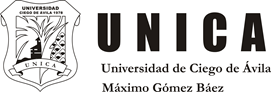 Taller Del 50 al 90: El Che en el corazón de las Universidades.Título del trabajo: Che: paradigma para las presentes y futuras generaciones de cubanos.Title of work: Che: paradigm for present and future generations of Cubans.Autores: Lic. Yeneyd González Rodríguez(PI)- OSU yeneyd@unica.cu Ing. Yoel Benedico Aguilera (Adiestrado) –FICE ybaguilera@unica.cuYelissa Y. Agüero Rodríguez (1er año Licenciatura en Turismo) –FCEE yelissa99@nauta.cu JUNIO,2018ResumenCuba continúa enfrentando grandes retos que provienen de sus históricos enemigos y de los grandes medios de ´´desinformación´´ que se empeñan en destruir los logros alcanzados por la Revolución Socialista . En ese complejo panorama adquiere cada día mayor relevancia, la formación política e ideológica de las nuevas generaciones de cubanos que transitan por los predios universitarios. Enfrentar esta problemática constituye una realidad insoslayable para la educación superior cubana y particularmente para la Universidad de Ciego de Ávila Máximo Gómez Báez  por lo que las reflexiones del presente trabajo pretenden ilustrar cómo se puede contribuir al desarrollo político ideológico y a la formación de valores en general a través del estudio de la vida y obra del Che, referente obligado para la Juventud Cubana.SummaryCuba continues to face great challenges that come from its historical enemies and the great means of "disinformation" that are determined to destroy the achievements of the Socialist Revolution. In this complex panorama, the political and ideological formation of the new generations of Cubans who transit through the university buildings becomes increasingly relevant. Facing this problem constitutes an unavoidable reality for Cuban higher education and particularly for the University of Ciego de Ávila Máximo Gómez Báez. Therefore, the reflections of this paper intend to illustrate how one can contribute to ideological political development and the formation of values ​​in general, through the study of the life and work of Che, an obligatory reference for the Cuban Youth.PALABRAS CLAVES O FRASES NOMINALESDesarrollo de valoresFormación política e ideológica Protagonismo estudiantilKEYWORDS OR NOMINAL PHRASESDevelopment of valuesPolitical and ideological formationStudent prominenceIntroducción"El Che es fuente de la poesía que necesita el siglo XXI porque desde hace más de cuatro décadas alumbró con el ejemplo de su vida el sueño de una cosa que el mundo necesita asumir como conciencia para realizar los ideales de libertad, de justicia, de prosperidad para todos". (1) Armando Hart DávalosEn el complejo panorama del mundo actual y en particular de nuestro país adquiere mayor relieve el interés del estado cubano y del Ministerio de Educación Superior, por la formación política e ideológica de las nuevas generaciones que transitan por los predios universitarios. Para nadie constituye un secreto que nuestro principal enemigo, el imperialismo yanqui, con todo el inmenso caudal de recursos financieros y tecnológicos de que dispone, continúa apostando por subvertir el orden socialista en Cuba, y en ese sueño no realizado sus armas se dirigen fundamentalmente al sector estudiantil así como a los intelectuales entre los que se encuentran los jóvenes profesores y profesionales.Enfrentar esta problemática constituye una realidad insoslayable para la educación superior cubana y particularmente para la Universidad de Ciego de Ávila Máximo Gómez Báez  por lo que las reflexiones del presente trabajo pretenden ilustrar como se puede contribuir al desarrollo político ideológico y a la formación de valores en general a través del estudio de la vida y obra del Che, referente obligado para la Juventud Cubana.Conjuntamente con el aprovechamiento óptimo de las posibilidades educativas que brindan el desarrollo del proceso docente educativo y las actividades curriculares y extracurriculares se propone como potenciar el desarrollo de valores éticos en los estudiantes de nuestras carreras universitarias partiendo del tratamiento y estudio profundo de la figura del Dr. Ernesto Guevara de la Serna, Che, en toda su dimensión humana, o sea el guerrillero revolucionario, el médico, el internacionalista, el estadista, el hombre.Transmitir a los jóvenes la historia del Che de forma viva, amena, brindando la posibilidad de un protagonismo creciente, en el proceso del conocimiento, contribuye al fortalecimiento de valores y principios en los estudiantes para que puedan enfrentar con éxito la guerra ideológica subversiva de que somos objeto.DesarrolloLa intensificación de la lucha ideológica en la que se encuentra inmersa la Revolución Cubana en el contexto del Período Especial y de la acelerada revolución que se opera en las tecnologías de la informática y las comunicaciones en el mundo  ha hecho surgir o revitalizarse fenómenos no presentes en etapas anteriores dentro de la juventud cubana influenciada directa o indirectamente por los efectos sociales de los factores antes mencionados. Entre ellos se encuentran variaciones en los intereses y motivaciones hacia el estudio, al dar mayor prioridad a las actividades laborales que generan el sustento de sus necesidades materiales, esta razón constituye en no pocos casos motivo de deserción escolar en las universidades cubanas. En muchos alumnos se constatan a través de actitudes y expresiones cierta pasividad frente a tareas vinculadas a la vida estudiantil o al acontecer económico – social – político fuera del recinto universitario.Estudios realizados en el país relacionados con la integración social de la juventud cubana han permitido distinguir diferentes sectores dentro de esta, unos caracterizados por la tenencia de principios y valores que hacen corresponder sus metas individuales con las sociales, a este grupo lo denominamos A. Existe otro grupo con mayor orientación individual de sus aspiraciones en las que otorgan mayor peso al mejoramiento de sus condiciones materiales de vida aunque sus intereses no entran en contradicción con sus metas sociales, este es el grupo B. Por último, en el grupo C se encuentran aquellos que han hecho suyo un modelo de bienestar basado en la máxima jerarquización del consumismo que a su vez rige su escala de valores.Sería ingenuo pensar que en las aulas universitarias está presente uno de estos grupos preponderantemente en detrimento de los otros cuando en realidad tanto en la sociedad como en la universidad se mezclan los tres . Esta peculiaridad de la actualidad cubana plantea un reto a la educación superior que trabaja para toda la juventud que arriba a este nivel y no para un grupo élite en particular.Potenciar intencionadamente el trabajo político – ideológico posibilitando el incremento del protagonismo estudiantil, la reflexión inteligente, el debate, la oportunidad de expresar sus puntos de vista y de ser escuchados en el contexto de actividades dentro y fuera del marco del aula, brinda la posibilidad de desarrollar un efectivo trabajo educativo y formativo en sentido general.Es cierto que se alzan desafiantes ante la universidad cubana y su función social difíciles obstáculos de carácter objetivo en la actualidad, no obstante… "Según la concepción materialista de la historia, el factor que en última instancia determina la historia es la producción y la reproducción de la vida real. Ni Marx ni yo hemos afirmado nunca más que esto. Si alguien lo tergiversa diciendo que el factor económico es el único determinante, convertirá aquella tesis en una frase vacua, abstracta, absurda… el que los discípulos hagan a veces más hincapié del debido en el aspecto económico, es cosa de la que, en parte, tenemos la culpa Marx y yo mismo. Frente a los adversarios, teníamos que subrayar este principio cardinal que se negaba, y no siempre disponíamos de tiempo, espacio y ocasión para dar la debida importancia a los demás factores que intervienen en el juego de las acciones y reacciones." (2)En perfecta armonía con lo que plantea Engels en su carta a J. Bloch encontramos la figura del Che que ilustra como pocos, con su acción el alcance de los llamados factores subjetivos en la historia, él defendió desde posiciones científicas – dialéctico - materialista la idea del papel del hombre y su conciencia frente aquellos que absolutizan el rol objetivo de la base económica, lo que traspolado a nuestra actual realidad, plagada de los efectos de la crisis económica sobre toda la sociedad y en particular sobre las nuevas generaciones, realidad en la que hemos vivido por más de 20 años nos permite afirmar que sí podemos formar profesionales revolucionarios comprometidos con la Revolución además de científicamente competitivos sólo si se aprovecha y explota al máximo el potencial educativo que debe generarse en cada espacio de la Universidad. Entre los factores que influyen en la modelación de las actitudes, roles y valores que hacen suyas las jóvenes generaciones están el tratamiento adecuado de la historia y de los hombres que la hacen. Un ejemplo fehaciente de ello es el Che Guevara, quien supo ver el papel real del hombre, de su conciencia en la historia y de esa clara visión partieron sus concepciones sobre la lucha revolucionaria, sobre los métodos de dirección de la economía, sobre la construcción del socialismo y el comunismo; y sobre la formación del necesario hombre nuevo para lograrlo.El Che llevó, como ha dicho Fidel, las ideas del marxismo – leninismo a su expresión más fresca, más pura, más revolucionaria. Su tenacidad, su intransigencia frente al enemigo y su espíritu internacionalista están profundamente enraizados en la lucha de nuestros pueblos de América Latina y de todo el Tercer Mundo contra las injusticias que generan la dominación imperialista.El Che demostró una constante preocupación por la juventud y su papel en la sociedad, muy conocidos son sus criterios sobre la necesidad de formar al hombre nuevo encargado de la construcción del socialismo en el siglo XXI, un hombre dotado de una conciencia revolucionaria, que no fuera un mero profesional sin una preparación ideológica seria, un hombre que según él debía poner manos, cabeza y corazón al servicio de la sociedad y la defensa de la Revolución. En el Comandante Guevara se funden con mucha fuerza el hombre y el revolucionario, el hombre y el guerrillero cabal que mira más allá de las fronteras de su país, y es que en el Che está presente como rasgo esencial su profunda vocación humanista y es esta la que condiciona todos los ámbitos de su vida. Es su exquisita sensibilidad la que moldea toda su actuación tempranamente, es en los recuerdos de sus padres, amigos y compañeros de lucha donde encontramos una rica fuente de información para nutrir no sólo nuestros conocimientos sobre este, sino para aprender de él incorporando a nuestros modos de actuación los rasgos de su personalidad que lo inmortalizaron.En una memorable carta al Dr. Armando Hart Dávalos, el Che le escribe: "Me encontré con la primera dificultad: en Cuba no hay nada publicado, si excluimos los ladrillos soviéticos (manuales, nota del autor) que tienen el inconveniente de no dejarte pensar, ya el partido lo hizo por ti y tú debes digerir. Como método es lo más antimarxista…" (3). Muy bien pudiera servirnos el análisis de este fragmento y del mensaje que encierra contra los formalismos, esquematismos e imposiciones para concebir acertadamente las acciones a desarrollar en la Universidad para incentivar el estudio de la vida y obra del Che. La experiencia docente – educativa con estos alumnos nos permite afirmar que su conocimiento sobre la vida, obra y el pensamiento del Che es insuficiente por lo que resulta imprescindible adentrarse en su obra escrita, en la filmografía existente sobre su vida, así como visitar sitios y museos históricos asociados a su trayectoria revolucionaria, en esencia se impone conocer, para poder apreciar con certeza la magnitud gigantesca de su vida y acción revolucionaria.Conclusiones1. La subversión política – ideológica constituye hoy un gran desafío para el proceso de formación en las universidades cubanas.2. La vida, obra y pensamiento del Che constituye una fuente inagotable de ejemplos e ideas imprescindibles en la formación de los futuros profesionales de la salud.Bibliografía1.Ernesto Guevara de la Serna. Discurso en la conmemoración del segundo aniversario de la integración de las Organizaciones Juveniles. La Habana. Octubre de 1962. 2.Cuba. Revista mensual No. 78. La Habana. Octubre. 1968.3. Revista Cuba Socialista 3era época No. 6. 1997.4. Revista Cuba Socialista 3era época No. 54. 2010.REFERENCIAS BIBLIOGRÁFICAS1. Hart Dávalos, Armando. A propósito de una carta memorable del Che. Revista Cuba Socialista. 3era época. No. 54 (enero - marzo). 2010. Pág. 57.2. F. Engels a J. Bloch. Londres, 21 – 22 de septiembre de 1890. Carlos Marx y Federico Engels. Obras escogidas. pp. 772 – 773.3. Hart Dávalos, Armando. A propósito de una carta memorable del Che. Revista Cuba Socialista. 3era época. No. 54 (enero - marzo). 2010. Pág. 60.AnexosEl Che y los jóvenes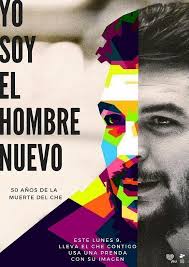 Campaña por el 50 aniversario de su caída en combate. Octubre 2017.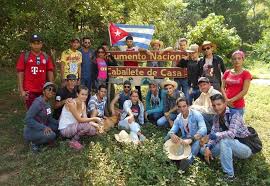 Jóvenes en actividades productivas en homenaje al aniversario 50 de su caída en combate.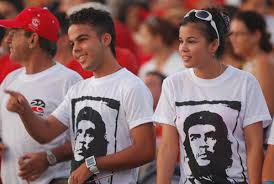 Actividades en saludo al 9no Congreso de la FEU.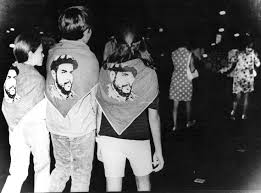 Jóvenes argentinos le rinden homenaje al Che en la Plaza de Mayo. Octubre 1980.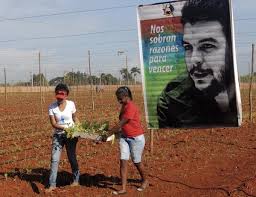 Trabajo productivo en saludo al X Congreso de la Juventud.